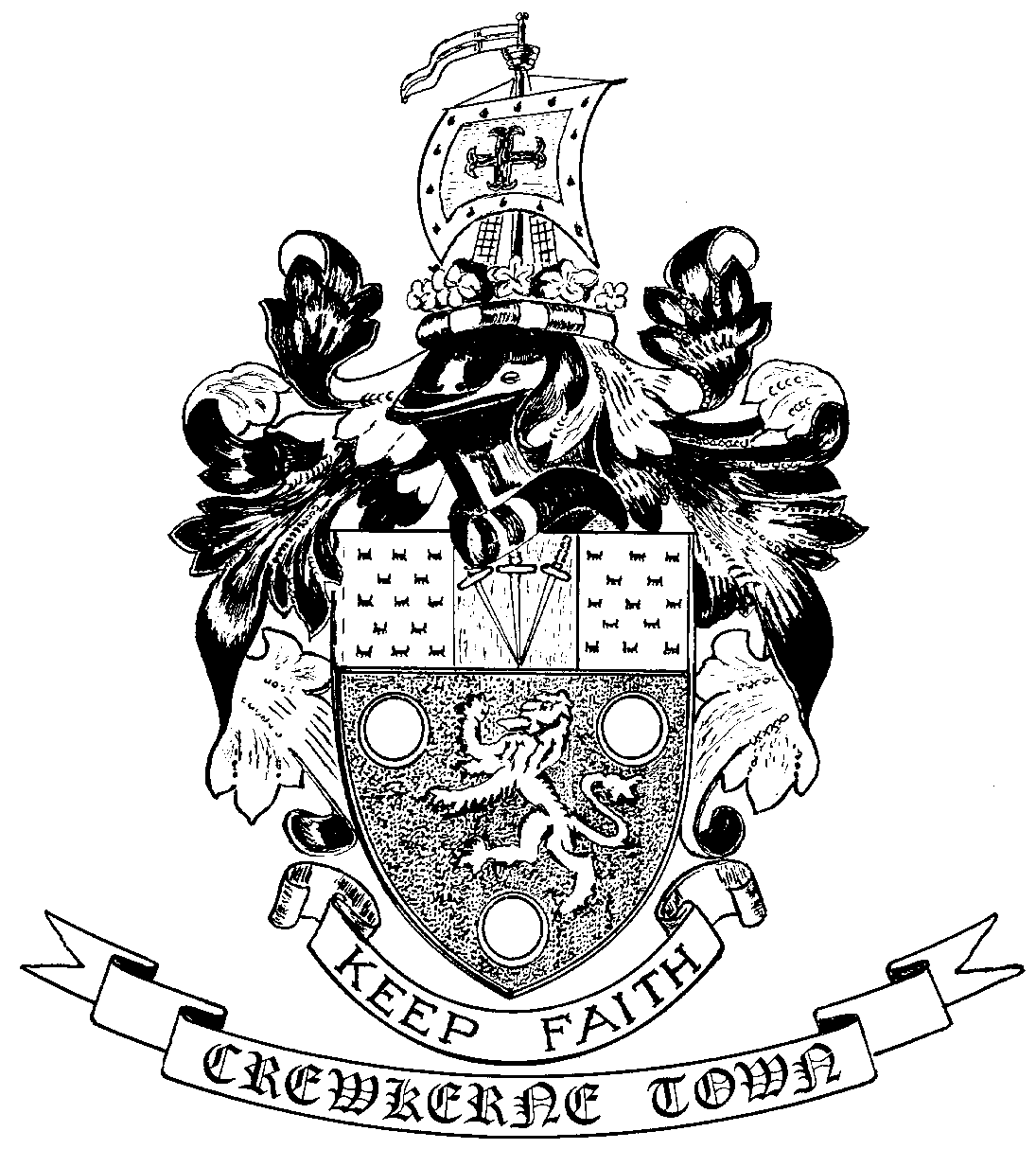 	CREWKERNE TOWN COUNCILTOWN MARKET SQUARECREWKERNE TA18 7LNTEL: 01460 74001Town Clerk: 							    	      Email:  towncouncil@crewkerne-tc.gov.ukMr P. Davidson  								           www.crewkernetown.org/TownCouncil Councillors are hereby summoned and members of the press and public are invited to attend the next meeting of Planning and Highways Committee of Crewkerne Town Council, to be held in the Council Chambers, Market Square on Monday 13 June 2016 at 6.45 pm.…………………….Peter Davidson, Town Clerk7 June 2016AGENDATo note apologies for absence.Open Forum: Questions may be put to the Committee during this Public ParticipationSession of up to 15 minutes and a maximum of 3 minutes per person.To confirm the minutes of the previous meeting on Monday 9 May 2016.Declarations of interest in items on the agenda.To receive the Deputy Clerk’s update report.To consider Planning Applications as per list attached.To receive planning decision notices from District Council.To receive any other Matters of Report (for information).Date of next meeting: Monday 11 July 2016 at 6.45pm in the Council Chamber.PLANNING AND HIGHWAYS COMMITTEE13 June 2016Item 6 – New Applications15/04770/FUL		(Amended Plans/Additional Information)	The erection of 44 No. dwellings and associated works including access improvements onto North Street, parking for Ashlands School and footpath link to Westover Lane.			North Street Trading Estate, North Street, Crewkerne, Somerset  TA18 7AW	16/01441/S73A		(Deferred Application)	Application to vary condition No. 15 (approved plans) of 10/03806/FUL for various 	internal and external alterations.	The Shirt Factory, Abbey Street, Crewkerne, Somerset  16/01988/LBC	Re-painting of shop front.	R E Bath Travel Services Ltd, 3 Market Street, Crewkerne, Somerset  TA18 7JP16/02064/FUL	(FOR INFORMATION ONLY)Replacement skate park.Happy Valley Recreation Ground, Kithill, Crewkerne, Somerset  TA18 8DT16/02095/LBC	The carrying out of internal alterations.	39 Court Barton, Crewkerne, Somerset  TA18 7HP16/02099/TPO	Application to carry out tree surgery works to 1 No. tree with Yeovil District CouncilTree Preservation Order 1975.	Christchurch Court, South Street, Crewkerne, Somerset  TA18 8DA16/02100/TPO	Application to fell 1 No. tree within South Somerset District Council Tree Preservation Order (Crew 1) 2007.	8 Jasmine Close, Crewkerne, Somerset  TA18 7DB16/02402/FUL	The erection of a single storey rear extension, part demolition of boundary wall and the erection of fencing/gates.	9 Beechwood Drive, Crewkerne, Somerset  TA18 7BY16/02471/FUL	Formation of decking and the erection of a summerhouse (Part Retrospective).	Rooftops, 17 Beechwood Drive, Crewkerne, Somerset  TA18 7BYItem 7 – Decisions Received from District Council15/04967/FUL		Erection of detached dwellinghouse with associated off road parking.		14 Bushfield Road, Crewkerne, Somerset  TA18 8HN		PERMISSION GRANTED WITH CONDITIONS15/05414/COU		Change of use of a listed building from Office (Use class B1) to single dwelling		(Use Class C3).		Ashlands House, 69 North Street, Crewkerne, Somerset  TA18 7LQ		PERMISSION GRANTED WITH CONDITIONS16/00855/FUL		Erection of porch.			15 Bincombe Drive, Crewkerne, Somerset  TA18 7BE		PERMISSION GRANTED WITH CONDITIONS16/01067/LBC		Replacement of door.			Old Bincombe, Poples Well, Crewkerne, Somerset  TA18 7ES		PERMISSION GRANTED WITH CONDITIONS16/01094/LBC		Reduce height and cap rear chimney stack			Manse Manor Hall, Gouldsbrook Terrace, Crewkerne, Somerset  TA18 7JA		PERMISSION GRANTED WITH CONDITIONS16/01321/FUL	Demolition of garage and the erection of a single storey side and front extension to dwellinghouse.			151 Park View, Crewkerne, Somerset  TA18 8JH		PERMISSION GRANTED WITH CONDITIONS16/01427/COU		Change of use of building from shop (Use Class A1) to beauty salon (Sui Generis).		25 Market Square, Crewkerne, Somerset  TA18 7LG		PERMISSION GRANTED WITH CONDITIONS16/01428/LBC		The carrying out of internal and external alterations to include repainting of shop front.		25 Market Square, Crewkerne, Somerset  TA18 7LG		PERMISSION GRANTED WITH CONDITIONS16/01561/FUL		The erection of a single storey side and rear extension.		19 Park View, Crewkerne, Somerset  TA18 8HS		PERMISSION GRANTED WITH CONDITIONSPlease note that the Town Council is a Statutory Consultee for Planning Applications and as such does not make the final decision on any application. Any decisions and comments this Committee makes will be fed into the planning process and added to the report by the Planning Officer. South Somerset District Council is the Planning Authority and will issue the final decision notice (Planning Determination) once their investigations into the application, consultation period and decision making process has been completed.